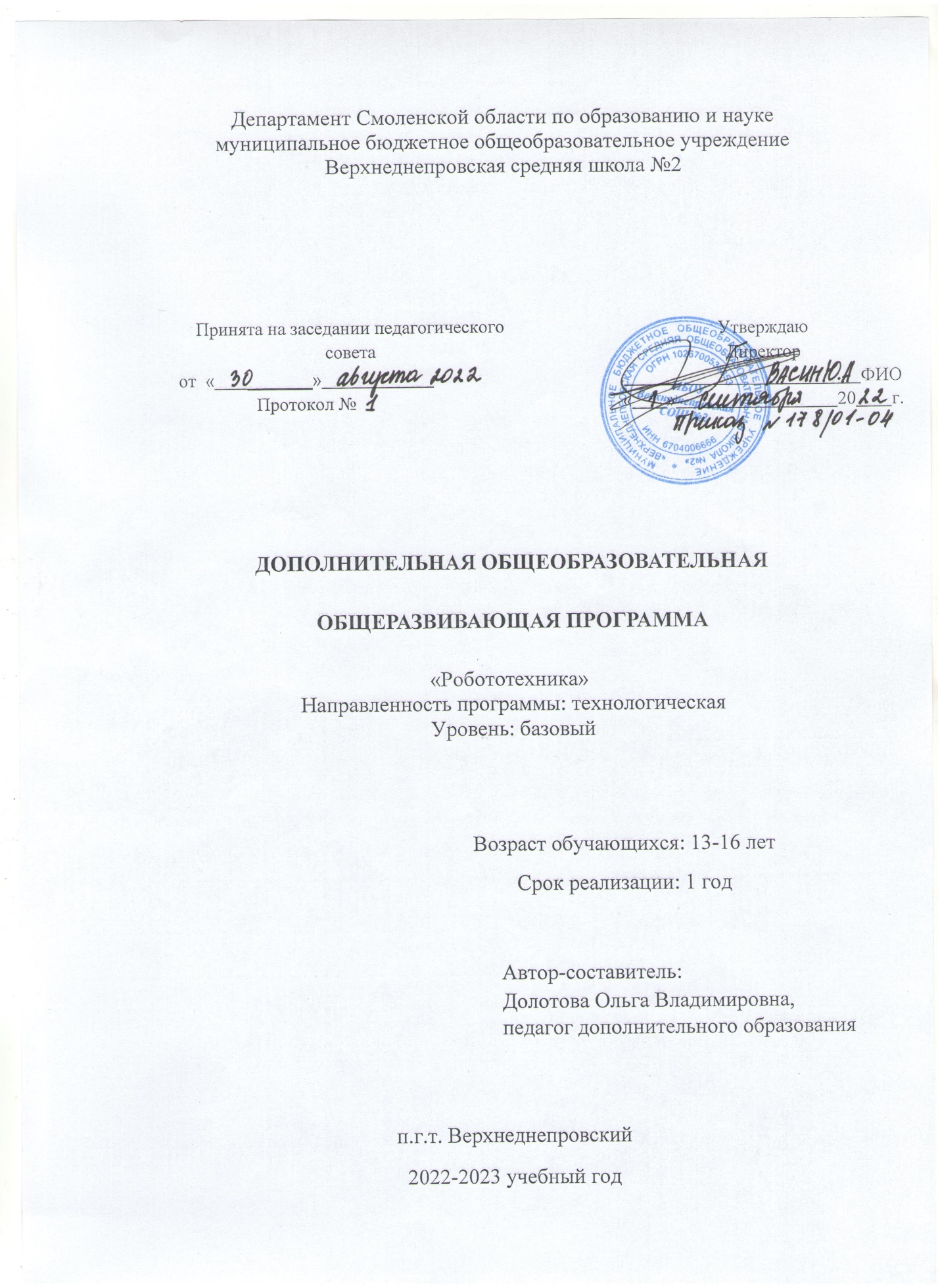 ПОЯСНИТЕЛЬНАЯ ЗАПИСКАДополнительная общеобразовательная общеразвивающая программа «Робототехника» (далее – Программа) имеет технологическую направленность.Программа составлена на основе;методических рекомендаций утвержденных распоряжением Министерства просвещения РФ от 12.01.2021 №Р-6 «Об утверждении методических рекомендаций по созданию и функционированию в общеобразовательных организациях, расположенных в сельской местности и малых городах,  центров образования естественно-научной и технологической направленностей».программы учебного курса «Проекты на основе ИКТ» (Цветкова М.С., Богомолова О.Б. «Информатика. Математика. Программы внеурочной деятельности для начальной и основной школы: 3-6 классы» - М.: Бином, 2015.).Методических рекомендаций. Рабочая программа учебного предмета: Методическое пособие.-Смоленск: ГАУДПО СОИРО, 2019методическое пособие «Реализация дополнительной общеобразовательной программы по тематическому направлению «Программирование роботов» с использованием оборудования центра цифрового образования детей «IT-куб». М.В. Курносенко И.И. Мацаль, под ред. С. Г. Григорьева, Москва, 2021Программа реализуется с использованием оборудования Центра образования естественно-научной и технологической направленностей "Точка роста".Одними из актуальных проблем в России являются недостаточная обеспеченность инженерными кадрами и низкий статус инженерного образования. Интенсивное использование роботов в быту и на производстве требует, чтобы пользователи обладали современными знаниями в области управления роботами, что позволит развивать новые, умные, безопасные и более продвинутые автоматизированные системы. Необходимо прививать учащимся интерес к области робототехники и автоматизированных систем.Чтобы достичь высокого уровня творческого и технического мышления, дети должны пройти все этапы конструирования. Необходимо помнить, что такие задачи ставятся, когда учащиеся имеют определенный уровень знаний, опыт работы, умения и навыки. Юные исследователи, войдя в занимательный мир роботов, погружаются в сложную среду информационных технологий, позволяющих роботам выполнять широчайший круг функций. Робототехника – прикладная наука, занимающаяся разработкой автоматизированных технических систем и являющаяся важнейшей технической основой интенсификации производства. На производстве она является одной из главных технических основ интенсификации. Сегодня человечество практически вплотную подошло к тому моменту, когда роботы будут использоваться во всех сферах жизнедеятельности. Робототехника включает в себя такие предметы, как конструирование, программирование, алгоритмика, математика, физика и другие дисциплины, связанные с инженерией. Человечество остро нуждается в роботах, которые могут без помощи оператора тушить пожары, самостоятельно передвигаться по заранее неизвестной местности, выполнять спасательные операции во время стихийных бедствий, аварий атомных электростанций, антитеррористических операций. Кроме того, по мере развития и совершенствования робототехнических устройств возникает необходимость в мобильных роботах, предназначенных для удовлетворения каждодневных потребностей людей: роботах-сиделках, роботах-нянечках, роботах-домработницах и т.д. И уже сейчас в современном производстве и промышленности востребованы специалисты, обладающие знаниями в этой области. Начинать готовить таких специалистов нужно школе.Образовательная робототехника помогает обучающимся овладеть  универсальными учебными действиями, так как объединяет разные способы деятельности при решении конкретной задачи. Использование конструкторов значительно повышает мотивацию к изучению информатики, физики, математики, способствует развитию коллективного мышления и самоконтроля.Программа рассчитана на использование робототехнического конструктора VEX IQ. VEX IQ – очень удачное образовательное решение, которое позволяет, с одной стороны, показать все базовые принципы робототехники, с другой – воплощать в реальность свои самые смелые идеи.К преимуществам VEX IQ относятся:надежная конструктивная база, которая позволяет создавать достаточно большие конструкции, которые при этом сохраняют жесткость и прочность;возможность одновременно использовать двенадцать датчиков и двигателей;наличие пульта управления, которое позволяет создавать управляемых роботов;использование датчиков расстояния, цвета, касания и пр. для реализации автономного поведения робота;использование в конструкторе VEX IQ металлических осей и валов, что значительно расширяет его возможности и повышает точность движений;использование зубчатых колес и реек, шкивов и цепей, что позволяет изучать широкий перечень механизмов.При реализации программы у учащихся формируются информационная и алгоритмическая культура, технологическое мышление, представление о роли роботизированных устройств и информационных технологий в жизни людей, в промышленности и научных исследованиях.Дополнительным преимуществом изучения данной программы является создание команды единомышленников и ее участие в конкурсах по робототехнике, что значительно усиливает мотивацию учеников к получению знаний. Образовательная программа по робототехнике научно-технической направленности, так как в наше время робототехники и компьютеризации ребенка необходимо учить решать задачи с помощью автоматов, которые он сам может спроектировать, защищать свое решение и воплотить его в реальной модели, т.е. непосредственно сконструировать и запрограммировать. АктуальностьОсновной акцент в освоении данной программы делается на использование проектной деятельности и самостоятельность в создании проектов и роботов, что позволяет получить полноценные и конкурентоспособные продукты. Проектная деятельность, используемая в процессе обучения, способствует развитию основных компетентностей учащегося, а также обеспечивает связь процесса обучения с практической деятельности за рамками образовательного процесса. Творческое, самостоятельное выполнение практических заданий, задания в форме описания поставленной задачи или проблемы, дают возможность учащемуся самостоятельно выбирать пути ее решения. Содержание дополнительного образования в области робототехники не стандартизируется, работа с учащимся происходит в соответствии с его интересами, его выбором, что позволяет безгранично расширять его образовательный потенциал. При этом реализуются:диалоговый характер обучения;приспособление оборудования и инструмента к индивидуальнымособенностям ребенка;возможность коррекции педагогом процесса обучения в любой момент;оптимальное сочетание индивидуальной и групповой работы.Данная программа полностью соответствует личностно-ориентированной модели обучения и предоставляет широкие возможности для выявления, учёта и развития творческого потенциала каждого ребёнка, вкуса, проявления его индивидуальности, инициативы, формирования духовного мира, этики общения, навыка работы в творческом объединении.Основными принципами работы педагога по данной программе являются:принцип научности;принцип доступности;принцип сознательности;принцип наглядности;принцип вариативности;принцип открытости.	Программа построена таким образом, чтобы помочь учащимся заинтересоваться программированием вообще и найти ответы на вопросы, с которыми им приходится сталкиваться в повседневной жизни при работе с большим объемом информации; при решении практических и жизненных задач.Вид программы – модифицированный.Цель программы: развитие алгоритмического мышления обучающихся, их творческих способностей, аналитических и логических компетенций, формирование компетенций в области конструирования, программирования с использованием робототехнических моделей.Задачи программы:1.	Стимулировать мотивацию учащихся к получению знаний, помогать формировать творческую личность ребенка.2.	Способствовать развитию интереса к технике, конструированию, программированию, высоким технологиям.3.	Способствовать развитию конструкторских, инженерных и вычислительных навыков. 4.	Развивать мелкую моторику. 5.	Способствовать формированию умения достаточно самостоятельно решать технические задачи в процессе конструирования моделей.Планируемые результаты освоения программыУчастие учащихся в выставках, показательных выступлениях, соревнованиях.Предметные Учащиеся • Будут использовать электронные компоненты: платы управления, электромоторы, сенсоры касания, ультразвуковые и инфракрасные дальномеры. • Научатся применять основные алгоритмические конструкции для управления техническими устройствами. • Смогут конструировать и моделировать с использованием материальных конструкторов с компьютерным управлением и обратной связью. • Научатся составлению алгоритмов и программ по управлению роботом. • Смогут получить навыки работы с роботами и электронными устройствами. • Овладеют основными терминами робототехники и смогут использовать их при проектировании и конструировании робототехнических систем. • Освоят основные принципы и этапы разработки проектов и смогут самостоятельно и/или с помощью учителя создавать проекты. • Смогут использовать визуальный язык для программирования простых робототехнических систем. • Смогут отлаживать созданных роботов самостоятельно и/или с помощью учителя. • Научатся программной реализации алгоритмов «движение до препятствия», «следование вдоль линии». • Смогут объяснить, как информация (данные) представляется в современных компьютерах и робототехнических системах. • Смогут привести примеры использования математического моделирования в современном мире. Метапредметные Учащиеся смогут: • Найти практическое применение и связь теоретических знаний, полученных в рамках школьной программы. • Получить практические навыки планирования своей краткосрочной и долгосрочной деятельности. • Выработать стиль работы с ориентацией на достижение запланированных результатов. • Использовать творческие навыки и эффективные приемы для решения простых технических задач. • Использовать на практике знания об устройствах механизмов и умение составлять алгоритмы решения различных задач. • Использовать полученные навыки работы различным инструментом в учебной и повседневной жизни. Личностные Учащиеся смогут: • Получить социальный опыт участия в индивидуальных и командных состязаниях. • Найти свои методы и востребованные навыки для продуктивного участия в командной работе. • Убедиться в ценности взаимовыручки, поддержания доброжелательной обстановки в коллективе. • Научиться использовать навыки критического мышления в процессе работа над проектом, отладки и публичном представлении созданных роботов.• Укрепить и усовершенствовать в себе чувство самоконтроля и ответственности за вверенные ценности. • Развить внимательное и предупредительное отношение к окружающим людям и оборудованию в процессе работы. Учащиеся должны:ЗНАТЬ: правила безопасной работы с компьютерами и робототехническим конструктором VEX IQ; основные элементы конструктора VEX IQ; понятия: центр тяжести, трение, скорость, масса, крутящий момент, мощность;виды робототехнических механизмов, их конструкции;ключевые компетенции механического проектирования;конструктивные особенности различных роботов; виды алгоритмов; основные операторы языка программирования VEXcodeIQ; структуру программы языка программирования VEXcodeIQ.УМЕТЬ: работать со схемами, с литературой, с журналами, с каталогами, в интернете (изучать и обрабатывать информацию); создавать роботов на основе технической документации;использовать термины: исполнитель, алгоритм, программа;определять результат выполнения заданного алгоритма;составлять алгоритмы управления роботами, записывать их в виде программ на языке программирования VEXcodeIQ;самостоятельно решать технические задачи в процессе конструирования роботов; применять полученные знания, приемы и опыт конструирования с использованием специальных элементов и т.д.;создавать действующие модели роботов на основе конструктора VEX IQ; корректировать программы при необходимости; демонстрировать технические возможности роботов.Методы обучения:1.	Познавательный (осмысление и запоминание учащимися нового материала посредством наблюдения готовых примеров, моделирования, изучения иллюстраций, восприятия, анализа и обобщения демонстрируемых материалов); 2.	Метод проектов (при усвоении и творческом применении навыков и умений в процессе разработки собственных моделей).3.	Систематизирующий (беседа по теме, составление систематизирующих таблиц, графиков, схем и т.д.).4.	Контрольный метод (при выявлении качества усвоения знаний, навыков и умений и их коррекции в процессе выполнения практических заданий).5.	Групповая работа (используется при совместной сборке моделей, а также при разработке проектов).Формы организации учебных занятийСреди форм организации учебных занятий в данном курсе выделяются:•	практикум;•	урок-соревнование;•	выставка;•	урок проверки и коррекции знаний и умений.Система отслеживания и оценивания результатовКонтроль осуществляется в форме творческих проектов, самостоятельного изготовления работ, участия в выставках, показательных выступлениях. В качестве домашнего задания учащимся предлагается собрать и изучить информацию по одной из выбранных тем:   «Выяснение технической задачи»; «Определение путей решения технической задачи».В программе используются следующие уровни освоения программы: Минимальный уровень – обучающийся не выполнил образовательную программу, нерегулярно посещал занятия. Базовый уровень – обучающийся стабильно занимается, регулярно посещает занятия, выполняет образовательную программу. Высокий уровень – обучающийся проявляет устойчивый интерес к занятиям, показывает положительную динамику развития способностей, проявляет инициативу и творчество, демонстрирует достижения.Организация образовательного процессаСрок реализации Программы «Робототехника» - 1 год.Рекомендуемый возраст детей: 13-16 лет. Наполняемость группы от 6 человек.На программу  1 года обучения отводится 144 часов.Режим занятий:-  2 раза в неделю по 2 часа.В данной программе используется индивидуальная, групповая и фронтальная формы работы.Аттестация учащихся:Оценка теоретических знаний и практических умений и навыков учащихся по теории и практике проходит по трем уровням: высокий, средний, низкий.Высокий уровень. Учащиеся должны знать правила техники безопасности при работе, грамотно излагать программный материал. Учащиеся самостоятельно смогут применять полученные знания, аргументировать свою позицию, оценивать ситуацию и полученный результат.Средний уровень. Формируется мотивация к учению через занятия. Учащиеся самостоятельно, во взаимодействии с педагогом, высказывая мнения, смогут выполнять задания, обобщать, классифицировать, обсуждать.Низкий уровень. Первый уровень предполагает формирование информационной культуры в рамках дополнительного образования. Учащиеся приобретают знания о робототехнике, программировании микроконтроллеров, о способах и средствах выполнения заданий.учащиеся не знают значительной части материала, допускают существенные ошибки, с большими затруднениями выполняют практические задания.При обработке результатов учитываются критерии для выставления уровней:Высокий уровень – выполнение 100% - 70% заданий;Средний уровень – выполнение от 50% до 70% заданий; Низкий уровень - выполнение менее 50% заданий.УЧЕБНО-ТЕМАТИЧЕСКИЙ ПЛАНСОДЕРЖАНИЕ КУРСАВведениеПравила поведения и техника безопасности в кабинете информатики и при работе с конструкторами. Роль робототехники в современном мире. Виды роботов. Основные направления в современной робототехнике. Основы конструирования Правила работы с конструктором VEX IQ. Основные детали конструктора VEX IQ. Спецификация конструктора. Знакомство с  аппаратным обеспечением платформы VEX IQ. Способы соединения деталей. Простые механизмы: рычаг, ролик, маятник, ось, блок и т.д. Знакомство с терминами  (сила, трение, колебания), ключевыми понятиями (центр тяжести, мощность, скорость, крутящий момент). Получение и применение учениками знаний в области механического проектирования. Сборка и изучение простых механизмов для создания роботов: ходовая часть, манипуляторы, передачи. Контроллер. Джойстик. Создание первого базового робота Clawbot IQ с использованием пошаговой инструкции. Знакомство с игрой VEX IQ «Bank Shot». Участие учащихся в игре с использованием базового робота.Основы программированияЗнакомство с понятием «алгоритм». Виды алгоритмов. Среда программирования VEXcodeIQ. Подключение контроллера к компьютеру. Инициализация портов. Общая структура программы. Основные операторы. Программирование линейного движения робота. Оператор ветвления IF. Оператор цикла WHILE. Создание программ движения роботов с использованием операторов ветвления и цикла. Знакомство с датчиками VEX IQ и их функциями по умолчанию. Программирование различных задач для робота с датчиками.Сборка и программирование базовых моделей VEX IQСборка базовых роботов с использованием пошаговой инструкции. Знакомство с различными конструкциями роботов. Программирование различных задач (управляемые и автономные) для базовых моделей роботов VEX IQ. Проектная деятельность учащихсяРазработка собственных моделей роботов в группах. Выработка и утверждение темы, в рамках которой будет реализовываться проект. Конструирование модели, ее программирование группой разработчиков. Презентация моделей. Выставка. Игра Vex IQ «Bank Shot»Проектирование и сборка управляемого робота, готового к игре «Bank Shot». Создание алгоритмов и программирование робота для автономного участия в игре «Bank Shot». Проведение соревнований.Повторение. Резерв учебного времениПовторение изученного ранее материала. Подведение итогов.РЕСУРСНОЕ ОБЕСПЕЧЕНИЕ ДЛЯ РЕАЛИЗАЦИИ ПРОГРАММЫДля реализации программы необходимо наличие робототехнического набора VEX IQ, компьютерного оборудования и программного обеспечения:робототехнический конструктор VEX IQ Starter Kit с пультом управления;компьютер с установленным ПО (операционная система Windows, офисный пакет, архиватор, браузер);среда программирования ROBOTC for VEX Robotics 4.x (Cortex & VEX IQ).Кроме того, в кабинете для занятий должны быть:принтер на рабочем месте учителя;проектор на рабочем месте учителя;сканер на рабочем месте учителя;доступ к глобальной сети Интернет для учителя и учащихся.Количество компьютеров зависит от количества учащихся – минимум один компьютер на двух учащихся. Наиболее рациональным является проведение занятий в кабинете информатики или специализированном помещении для занятий робототехникой.РЕКОМЕНДУЕМАЯ ЛИТЕРАТУРА Каширин, Д.А. Основы робототехники VEX IQ. Учебно-наглядное пособие для учителя / Д.А. Каширин, Н.Д. Федорова. – М.: Изд. «Экзамен», 2016. – 136 с.Каширин, Д.А. Основы робототехники VEX IQ. Рабочая тетрадь ученика / Д.А. Каширин, Н.Д. Федорова. – М.: Изд. «Экзамен», 2016. – 184 с.Мацаль, И.И. Основы робототехники VEX IQ. Учебно-методическое пособие для учителя / И.И. Мацаль, А.А. Нагорный. – М.: Изд. «Экзамен», 2016. – 144 с.Филиппов, С.А. «Робототехника для детей и родителей». / Издание 3-е, дополненное и исправленное. Санкт-Петербург, изд. «Наука», 2013.Интернет-ресурс http://vex.examen-technolab.ru.Интернет-ресурс РАОР Роботы Образование Творчество – http://фгос-игра.рф.Каталог сайтов по робототехнике  – http://robotics.ru/.Интернет-ресурс «Занимательная робототехника» – http://edurobots.ru/.Интернет-ресурс Мой робот – http://myrobot.ru/.№ТемаКоличество часовКоличество часов№ТемаТеорияПрактика1Введение42Основы конструирования11313Основы программирования9354Сборка и программирование базовых моделей VEX IQ395Проектная деятельность учащихся4246Игра Vex IQ «Bank Shot»197Повторение. Резерв учебного времени2234110144144